Board Meeting           January 16, 20174114 E 230 N, Rigby IDAttending:Rochelle LarsenJamie JacksonKaren HuntMary MurrayAmy JensonAngie MagoMotion to approve board meeting Mary Murray and 2nd by Angie Mago. Christmas Party Review:  new people attended party, great attendance.  Samara Staker, Desiree Becarra, Katie Davenport. Photo booth was a success!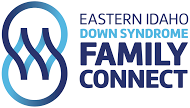 Mary gave an update on educational kits.  She will give training to the parents who attend the Valentines Dinner.  She has purchased books and oven mitts.Rochelle continuing to work on procedures and policyEric Larsen has taken over the adaptive skiing Karen will contact Wal-mart and see if they can give a summary/pictures of their VAP for our group Upcoming Events:Valentine’s Day:  Tuesday Feb, 7, 2017 6:30 pm @ Sandpiper (Idaho Falls)      6:30-7:00 welcome      7:00-8:00 dinner      8:00-9:00 training on education kits/dessert      Key chains given to momsChili Cook off:    Thursday Feb. 22, 2017 4-7:00 pm @ 1776 Science Center                                             Drive, Idaho Falls      Karen will cover 4:00-5:30      Jamie and Angie will cover 5:30 – 7:00Empowerment Retreat: May 1-4  Three Peaks Lodge, St. Anthony, Idaho     Applications are due March 1-15, cost will be between $100-     $150.Race:		   Angie was given approval for $3945 for race shirtsSpecial Needs Conference: Decision was made to join with Piece by Piece in                       		    helping sponsor conference next year, 2018.